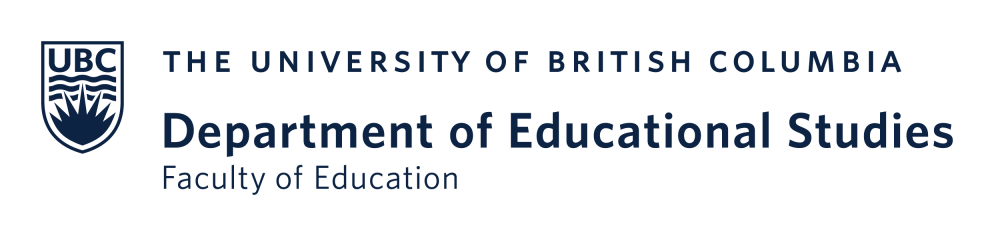 Formative Peer Review of Teaching for Sessional Lecturers:Recommended Procedure for Obtaining Student FeedbackIdeally, after the sessional lecturer has been hired but before the term starts:The Deputy Head and/or the Administrative Manager are in touch with the Teacher Education Coordinator and the ADHE Course Coordinator about upcoming peer reviews.Course Coordinators can contextualize the recommendation that sessional instructors obtain student feedback via Canvas as part of the review process (e.g., that obtaining student comments on teaching early on is good pedagogical practice, that they will control the process and can choose whether and how to share the feedback with the peer reviewer).Once the Canvas shell for the course is available and the sessional lecturer is adapting it:Use the “Quizzes” feature in Canvas to create a short, anonymous surveyChoose a “quiz engine”: Select “classic quiz.”Guidelines:DETAILS TAB:Title the quiz:Learner Experience Survey: The First Few WeeksEarly Course Check-InCreate a preamble (aka “Quiz Instructions”):“We are a few weeks into the term, and I would value your feedback on what has worked well so far and what might be improved going forward.  I have made the "quiz" anonymous.  There are 2 open-ended questions. Your responses will not be graded; they will help me think about what I might do to make the course better.  This is an optional task for this course.”Feel free to adapt the above language to fit your particular course.Check off these parameters:Quiz type: Ungraded surveyOptions: Keep submissions anonymousOptions: Allow multiple attempts (latest)Assign to: EveryoneDue: Figure out a time before the peer review begins (e.g., week 4) & select a date and timeAvailable from: select a date about a week or so before your due dateQUESTIONS TAB:New Question: Select “Essay question”Question 1: What has gone well in the class so far?Question 2: Suggestions for improvement?Publish the quiz within Canvas and direct your students to take it during the time period you have set; consider giving them 5 or 10 minutes to do this during classDuring the initial meeting between the peer reviewer and the sessional lecturer:Come to an agreement on (a) whether the sessional lecturer will solicit student feedback and (b) if so, how to share the results (e.g., sharing survey results, summarizing student feedback).